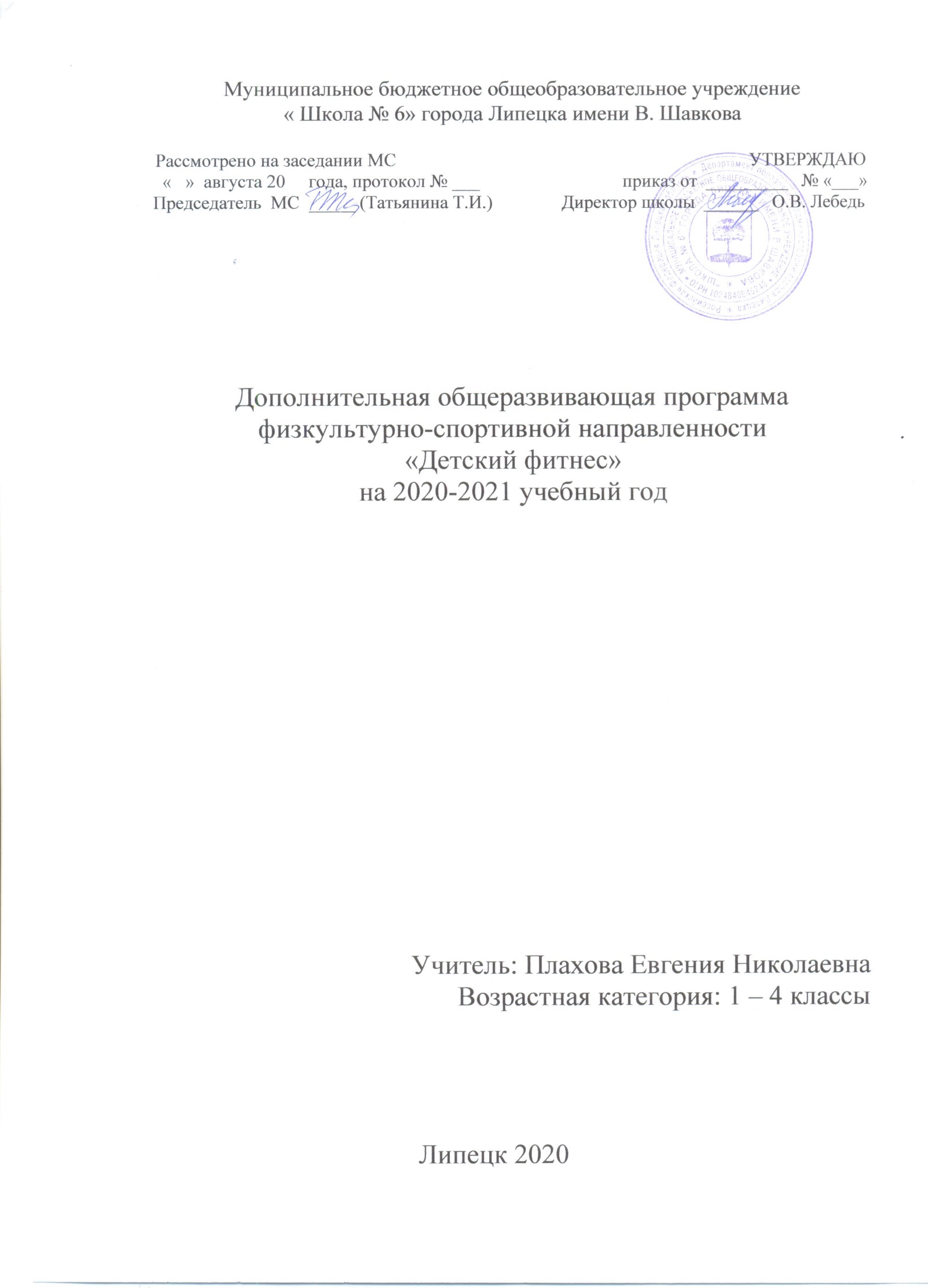 Содержание:                                                                   стр.Введение……………………………………………….3-4Структура программы «Детский фитнес» …………..4-9Годовой план по программе «Детский фитнес» для начальных классов……………………………….9-17Список литературы……………………………………18ВведениеПонимание воспитательной ценности физической культуры - важное условие процесса физического воспитания учащихся и формирования их умений самостоятельного овладения ценностями физической культуры, отношения к здоровому образу жизни, потребности двигательной активности. Вместе с этим это единственный учебный предмет, формирует у учащихся грамотное отношение к себе, к своему телу. Содействует воспитанию волевых и моральных качеств, необходимости укрепления здоровья и самосовершенствования. Одним из средств повышения интереса к урокам физической культуры, видится применение современных фитнес –технологий, как один из результативных путей.В образовании существуют разные программы внеурочной деятельности по спортивно-оздоровительному направлению: «Ритмика», «Оздоровительная аэробика», программы по различным видам спорта. Дети младшей школы более эмоциональные, поэтому для них подходит больше программа «Детский фитнес». Программа детского фитнеса включает в себя аэробику, гимнастику, танцевальные упражнения, игры и т.п.Разработана программа внеурочной деятельности спортивно-оздоровительной направленности «Детский фитнес» для обучающихся 1-4 классов.Цель программы: разностороннее физическое и духовное развитие детей, формирование их осознанного отношения к здоровому образу жизни, увеличение функциональных резервов организма, и профилактика заболеваний.Задачи:Обучить двигательным действиям, нацеленным на укрепление здоровья, развитие основных физических качеств и повышение функциональных возможностей организма.Развить основные физические качества, координационные ориентационно-пространственные, временные, ритмические способности.Сформировать культуру движений, обогатить двигательный опыт физическими упражнениями с общеразвивающей и корригирующей направленностью;Сформировать представление о здоровом образе жизни, влиянии движения и музыки на состояние организма;Обучить приёмам релаксации и самодиагностики;Обеспечить формирование правильной осанки, укрепление мышечного корсета средствами оздоровительной аэробики, ритмической гимнастики с предметами, танцевальных упражнений;Воспитать личность обучающегося с установкой на здоровый образ жизни, способной к сотрудничеству в творческой деятельности.Программа «Детский фитнес» для младших школьников рассчитана на 1 - год обучения (68 часов). Программа предполагает проведение занятий со школьниками 2 часа в неделю. Продолжительность занятий 45 минут, которые включают в себя теоретическую и практическую часть. Теоретическая часть занятий включает в себя информацию о технике безопасности во время занятий фитнесом, основах здорового образа жизни, о различных видах гимнастики, аэробики, играх, истории фитнеса, танцевальных шагов.Практическая часть занятий предполагает обучение двигательным действиям аэробики, танцевальным шагам, ритмической гимнастики с предметами, акробатики, подвижным играм; организацию обучающимися игровых программ, составление комплексов упражнений.Структура программы «Детский фитнес»Содержание программы включает в себя семь разделов:Введение в образовательную программуОбщая физическая подготовкаСпециальная физическая подготовкаСтеп-аэробикаФитбол-аэробикаОздоровлениеЗакрепление и обобщение полученных знаний и уменийДанная программа предполагает использование спортивного инвентаря (на 1 группу):- гимнастические коврики - 12 шт.- гимнастические мячи -12 шт.- гимнастические обручи -12 шт.- гимнастические маты - 8 шт.- скакалки - 12 шт.- мячи большие резиновые (фитбол) - 12 шт.Основные методы, используемые при реализации программы:
    Наглядный метод, обеспечивающий яркость чувственного восприятия и двигательных ощущений, необходимых для возникновения у ребенка наиболее полного и конкретного представления о движении, активизирующий развитие его сенсорных способностей;
    Словесный метод, обращенный к сознанию детей, помогающий осмысливанию поставленной перед ними задачи и в связи с этим сознательному выполнению двигательных упражнении, играющий большую роль в усвоении содержания и структуры упражнений, самостоятельном их применении в различных ситуациях;
     Практический метод, связанный с практической двигательной деятельностью детей, обеспечивающий действенную проверку правильности восприятия движении на собственных мышечно-моторных ощущениях. Практические методы характеризуются полной или частичной регламентацией, проведением упражнений в игровой (образной) форме, использованием элементов соревнования.
    Игровой метод, близкий к ведущей деятельности детей начальных классов, наиболее специфичный, а эмоционально-эффективный в работе с ними, учитывающий элементы наглядно-образного и наглядно-действенного мышления. Он дает возможность одновременного совершенствования разнообразных двигательных навыков, самостоятельности действий, быстрой ответной реакции на изменяющиеся условия, проявления творческой инициативы.
    Соревновательный метод в процессе обучения детей младшего школьного возраста может применяться при условии педагогического руководства. Этот метод используется в целях совершенствования уже приобретенных двигательных навыков.Основные направления обучения:    Упражнения общей направленности включают: строевые упражнения, общеразвивающие упражнения при ходьбе на месте и в передвижениях, беге, прыжках, упражнения суставной гимнастики, на растягивание и расслабление мышц, и танцевальные упражнения.    Комплексы физических упражнений общей направленности содействуют развитию мышечной силы (формируют «мышечный корсет»), выносливости, подвижности в различных суставах и других двигательных способностей, то есть решаются задачи общей физической подготовленности занимающихся, а в связи с этим и их физического развития.     Упражнения специальной направленности включают упражнения для формирования и закрепления осанки, профилактики плоскостопия, дыхательную гимнастику, фитбол-гимнастику, степ-аэробику. Комплексы физических упражнений специальной направленности содействуют той функции или системе организма занимающихся, на которую они направлены.Основной формой проведения является организованная деятельность. В структуру занятий входят три части: подготовительная, основная и заключительная.Подготовительная часть: 3-5 мин.Главная задача этой части занятия – четкая организация детей, сосредоточение их внимания, формирование эмоционального и психологического настроя. Для содержания характерны строевые и порядковые упражнения, различные виды ходьбы, бега, прыжков,Основная часть: 15-20 минЗадача основной части занятия – овладение главными, жизненно необходимыми и специальными навыками, которые содействуют освоению дисциплины «Детский фитнес». Наиболее характерны для этой части занятия не только такие традиционные упражнения, как ходьба, бег, прыжки, упражнения в равновесии, но и специальные упражнения характеризующие такие виды, фитбол – аэробика, силовая тренировка (упражнения из различных И.П. на степах и фитболах, упражнения на степ платформе, степ-аэробика; подвижные игры и эстафеты с использованием степов и фитболов).Заключительная часть: 3-5 мин.Задачи этой части – завершить работу постепенным снижением нагрузки на организм, привести детей в более спокойное состояние. Основные средства –упражнения на восстановление дыхания, стрейчинг - растягивание основных групп мышц, и расслабление.Планируемые результаты освоения программы.Результатом освоения программы будет являться формирование таких качеств личности, как организованность, толерантность, целеустремлённость, любознательность, коммуникабельность, артистичность, способность к эмпатии, дружелюбие, организаторские способности, потребность в здоровом образе жизни. А также способствует формированию личностных, регулятивных, познавательных и коммуникативных учебных действий.В сфере познавательных универсальных учебных действий будут являться умения:ориентироваться в понятиях «здоровый образ жизни», «фитнес»;ориентироваться в видах аэробики, гимнастики;выявлять связь занятий фитнесом с досуговой и урочной деятельностью;характеризовать роль и значение занятий с оздоровительной направленностью в режиме труда и отдыха; планировать и корректировать физическую нагрузку в зависимости от индивидуальных особенностей, состояния здоровья, физического развития, физической подготовленности;осуществлять поиск информации о здоровом образе жизни и аэробике.В сфере личностных универсальных учебных действий будет формироваться:установка на здоровый образ жизни;основы своей этнической принадлежности в форме осознания «Я» в процессе играми;ориентация в нравственном содержании и смысле как собственных поступков, так и поступков окружающих людей в игровой деятельности;эмпатия как понимание чувств других людей и сопереживание им в процессе знакомства с играми на развитие сенсорной чувствительности;знание основных моральных норм на занятиях фитнесом и ориентации на их выполнение;В сфере регулятивных универсальных учебных действий будут являться умения:соблюдать правила поведения и предупреждения травматизма во время занятий;адекватно воспринимать предложения и оценку учителя, товарищей, родителей и других людей во время показательных выступлений, индивидуальных и групповых заданий;оценивать правильность выполнения действия;адекватно воспринимать предложения и оценку учителя, товарищей, родителей и других людей;проявлять инициативу в творческом сотрудничестве при составлении комплексов упражнений, игровых ситуаций;самостоятельно адекватно оценивать правильность выполнения упражнений, заданий учителя и вносить коррективы в исполнение по ходу реализации и после.Коммуникативные универсальные учебные действия:договариваться и приходить к общему решению в работе по группам, мини группам, парам;контролировать действия партнёра в парных упражнениях;осуществлять взаимный контроль и оказывать помощь при проведении диагностики;задавать вопросы, необходимые для выполнения заданий творческого характера в составлении комплексов упражнений индивидуально и в сотрудничестве с партнёром.Осуществление контроля за реализацией программы включает в себя:соревнования по аэробике;зачётное проведение динамических пауз в группе;отчетное мероприятие по акробатике;представление самостоятельно и в группах составленных комплексов аэробики, партерной гимнастики, ритмической гимнастики с предметами в зачётной форме;Годовой план по программе «Детский фитнес» для начальных классов.Требования по техники безопасности во время занятий видами фитнеса.Во время выполнения комплексов и упражнений классической аэробики существуют запрещенные движения: работа с отягощениями на выпрямленных руках;резкие скручивания туловища («мельница»);движения с чрезмерной амплитудой;максимальные нагрузки и продолжительное изометрическое напряжение; шаг на платформу спиной вперёд;спуск с платформы прыжком.Учебно-тематический план программы «Детский фитнесс»Календарно-тематическое планирование программы «Детский фитнесс» Комплекс №1 для подготовительной части занятия (аэробика низкой интенсивности)Контрольные испытания, характеризующие физическую подготовленность:Бег , с (для оценки скоростных способностей)Бег на 30 метров выполняется с низкого старта (рисунок 1).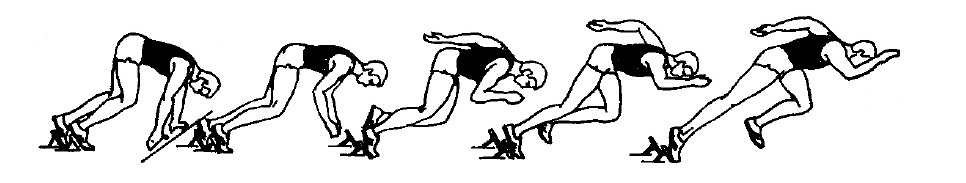 Рисунок 1 – Выполнение теста «Бег 30 м»Челночный бег 3х10 м, с (тест для оценки КС, относящихся к целостным двигательным действиям)Оборудование: 2 набивных мяча весом , секундомер.Описание: Из положения высокого старта испытуемая по команде «Марш!» выполняет бег до мяча, обегает его, возвращается назад, обегает его с любой стороны и бежит назад. Тест закончен, когда тестируемый пересечет линию финиша (рисунок 2).Результат: Фиксируется время в секундах от старта до момента пересечения линии финиша.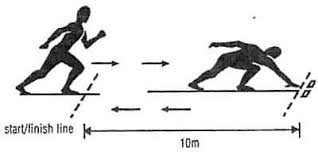 Рисунок 2 – Выполнение теста «Челночный бег 3х10 м»Общие указания: Набивные мячи располагаются на расстоянии  от старта и финиша. Дорожка для бега должна быть ровной и не скользить.Прыжок в длину с места, см (тест для измерения скоростно-силовых способностей).Оборудование: Ровная поверхность с чертой, сантиметровая лента. Сантиметровая лента устанавливается вдоль границы поверхности таким образом, чтобы результат прыжка можно было легко измерить (рисунок 3).Результат: Длина прыжка в лучшей из двух попыток.6-минутный бег, м (тест для измерения выносливости)Оборудование: свисток, секундомер.Наклон туловища вперед из положения сидя, см (тест для измерения гибкости).Подтягивания на низкой перекладине из виса лёжа (девочки), кол-во раз (для оценки силы и силовой выносливости мышц верхнего плечевого пояса).Результат: количество правильно выбранных подтягиваний, фиксируемых счетом «по нарастающей» в исходном положении.Список литературы:Базовая аэробика в оздоровительном фитнесе: уч. пособие / Планета фитнес. – М.: ООО УИЦ ВЕК, 2006. – 72 с.Буц, Л.М. Для вас девочки/ Л.М. Буц – М. Физкультура и спорт. – 1988 г.Крючек, Е.С. Аэробика. Содержание и методика проведения оздоровительных занятий / Е.С. Крючек. – М.:Лисицкая Т.С. Методика организации и проведения занятий фитнесом в школе: лекции курсов повышения квалификации http://bmsi.ru/,Ресурсы интернета: www.missfit.ru, http://fitfan.ru.п/пНазвание темыТеория (час)Практика(час)КоличествочасовI. Введение в образовательную программу (4 часа)I. Введение в образовательную программу (4 часа)I. Введение в образовательную программу (4 часа)I. Введение в образовательную программу (4 часа)I. Введение в образовательную программу (4 часа)I. Введение в образовательную программу (4 часа)1Техника безопасности, введение в образовательную программу.112Гигиена спортивных занятий.1123Виды аэробики. Разновидности танцевальной аэробики.11II. Общая физическая подготовка (8 часов)II. Общая физическая подготовка (8 часов)II. Общая физическая подготовка (8 часов)II. Общая физическая подготовка (8 часов)II. Общая физическая подготовка (8 часов)II. Общая физическая подготовка (8 часов)5Элементы строевой подготовки226Силовые упражнения для рук117Силовые упражнения для ног228Силовые упражнения для шеи и спины.33III. Специальная физическая подготовка (11 часов)III. Специальная физическая подготовка (11 часов)III. Специальная физическая подготовка (11 часов)III. Специальная физическая подготовка (11 часов)III. Специальная физическая подготовка (11 часов)III. Специальная физическая подготовка (11 часов)9Базовые шаги и связки аэробики15610Комплекс танцевальной аэробики55IV. Степ-аэробика (11 часов)IV. Степ-аэробика (11 часов)IV. Степ-аэробика (11 часов)IV. Степ-аэробика (11 часов)IV. Степ-аэробика (11 часов)11Степ-аэробика11011V. Фитбол-аэробика (6 часов)V. Фитбол-аэробика (6 часов)V. Фитбол-аэробика (6 часов)12Фитбол-аэробика156VI. Оздоровление (16 часов)13Коррекционные упражнения26814Йога2215Партерная гимнастика.2216Стретчинг134VII. Закрепление и обобщение полученных знаний и умений (12 часов)VII. Закрепление и обобщение полученных знаний и умений (12 часов)VII. Закрепление и обобщение полученных знаний и умений (12 часов)VII. Закрепление и обобщение полученных знаний и умений (12 часов)VII. Закрепление и обобщение полученных знаний и умений (12 часов)VII. Закрепление и обобщение полученных знаний и умений (12 часов)17Закрепление и обобщение полученных знаний и умений1212Итого95968п/пТема занятияСодержаниечасыдатадатаI. Введение в образовательную программу (4 часа)I. Введение в образовательную программу (4 часа)I. Введение в образовательную программу (4 часа)I. Введение в образовательную программу (4 часа)I. Введение в образовательную программу (4 часа)I. Введение в образовательную программу (4 часа)1Введение в образовательную программуПравила техники безопасности нахождения и занятия в зале аэробики, правила поведения на занятиях. Ознакомление обучающихся с планом занятий, пояснение основных понятий аэробики.126.102Начальная диагностикаНачальная диагностика ЗУН по контрольным упражнениям.128.103Гигиена спортивных занятийИнструкция для занимающихся аэробикой (требования к местам занятий, оборудованию и инвентарю, к одежде занимающихся, к прическе, правила поведения после занятий)102.114Виды аэробики. Виды аэробики: классическая, танцевальная, оздоровительная, степ-аэробика и их характеристика. 104.11II. Общая физическая подготовка (8 часов)II. Общая физическая подготовка (8 часов)II. Общая физическая подготовка (8 часов)II. Общая физическая подготовка (8 часов)II. Общая физическая подготовка (8 часов)II. Общая физическая подготовка (8 часов)5-6Элементы строевой подготовкиОтработка выполнения элементов строевой подготовки (строй, шеренга, перестроения и т.д.)209.1111.117Общеразвивающие упражнения для рукПовторение техники выполнения упражнений для рук без предмета116.118-9Общеразвивающие упражнения для ногПовторение общеразвивающих упражнений для ног без предмета. Ознакомление детей с упражнениями для ног с предметом218.1123.1110-12Общеразвивающие упражнения для шеи и спиныПовторение техники выполнения упражнений для туловища, шеи и спины325.1130.1102.12III. Специальная физическая подготовка (11 часов)III. Специальная физическая подготовка (11 часов)III. Специальная физическая подготовка (11 часов)III. Специальная физическая подготовка (11 часов)III. Специальная физическая подготовка (11 часов)III. Специальная физическая подготовка (11 часов)13Базовые шаги и связки аэробикиТехника выполнения базовых шагов и связок аэробики107.1214Базовые шаги и связки аэробикиОбучение базовым и альтернативным шагам аэробики в среднем темпе. Влияние занятий аэробикой на различные системы организма109.1215Базовые шаги и связки аэробикиТехника выполнения базовых шагов аэробики114.1216Базовые шаги и связки аэробикиОбучение базовым и альтернативным шагам аэробики116.1217-18Базовые шаги и связки аэробикиЗакрепление базовых шагов. Запрещённые упражнения на занятиях аэробикой. Простейшие музыкальные композиции221.1223.1219-20Комплекс танцевальной аэробикиРазучивание комплекса из выученных базовых шагов аэробики. Коррекция осанки228.1230.1221-23Комплекс танцевальной аэробикиРазучивание комплекса из выученных базовых шагов аэробики. Коррекция осанки311.0113.0118.01IV. Степ-аэробика (11 часов)IV. Степ-аэробика (11 часов)IV. Степ-аэробика (11 часов)IV. Степ-аэробика (11 часов)IV. Степ-аэробика (11 часов)IV. Степ-аэробика (11 часов)24Степ-аэробика. Техника безопасности при выполнении упражнений на степах. Разучивание базовых шагов на степе. 120.0125-26Степ-аэробикаРазучивание базовых шагов на степе225.0127.0127-30Степ-аэробикаРазучивание аэробных связок на степе401.0203.0208.0210.0231-32Степ-аэробикаУпражнения на растяжку мышц ног215.0217.0233-34Итоговые занятия. Составление и совершенствование итоговой музыкальной композиции из изученных упражнений222.0224.02V. Фитбол-аэробика (6 часов)V. Фитбол-аэробика (6 часов)V. Фитбол-аэробика (6 часов)V. Фитбол-аэробика (6 часов)V. Фитбол-аэробика (6 часов)V. Фитбол-аэробика (6 часов)35Фитбол-аэробикаТехника безопасности при проведении занятий на фитболах. Санитарно-гигиенические требования к местам занятий, к одежде занимающихся101.0336-37Фитбол-аэробикаВлияние фитбол-аэробики на развитие и состояние органов и систем, их значение для выполнения упражнений аэробики Знакомство с мячом. Обучение седу на мяче, прыжки на мяче203.0308.0338Фитбол-аэробикаОзнакомление с основными исходными положениями фитбол-аэробики и дыхательной гимнастики110.0339-40Фитбол-аэробикаРазучивание основных исходных положений фитбол-аэробики и дыхательной гимнастики215.0317.03VI. Оздоровление (16 часов)VI. Оздоровление (16 часов)VI. Оздоровление (16 часов)VI. Оздоровление (16 часов)VI. Оздоровление (16 часов)VI. Оздоровление (16 часов)41Коррекционные упражненияУпражнения ЛФК, направленные на профилактику и коррекцию различных заболеваний. Профилактика плоскостопия122.0342-43Коррекционные упражненияЗакрепление связок и базовых шагов аэробики, используемых в фитбол-аэробике224.0329.0344-45Коррекционные упражненияДыхательная гимнастика231.0305.0446-47Коррекционные упражненияРазучивание гимнастических упражнений, используемых в занятиях фитбол-аэробикой207.0412.0448Коррекционные упражненияРелаксация Джекобсона114.0449-50ЙогаКомплекс детской йоги219.0421.0451-52Партерная гимнастика.Упражнения на развитие осанки, гибкости226.0428.0453Стретчинг. Повторение элементов строевой подготовкиОтработка выполнения элементов строевой подготовки (строй, шеренга, перестроения и т.д.)110.0554-55Стретчинг. Общеразвивающие упражнения для рукПовторение техники выполнения упражнений для рук без предмета. Упражнения на развитие осанки, гибкости212-0517.0556СтретчингУпражнения на развитие осанки, гибкости119.05VII. Закрепление и обобщение полученных знаний и умений (12 часов)VII. Закрепление и обобщение полученных знаний и умений (12 часов)VII. Закрепление и обобщение полученных знаний и умений (12 часов)VII. Закрепление и обобщение полученных знаний и умений (12 часов)VII. Закрепление и обобщение полученных знаний и умений (12 часов)VII. Закрепление и обобщение полученных знаний и умений (12 часов)57-59Общеразвивающие упражнения для ног. Коррекционные упражненияПовторение общеразвивающих упражнений для ног без предмета, с предметом324.0526.0560Общеразвивающие упражнения для шеи и спины.Повторение техники выполнения упражнений для туловища, шеи и спины128.0561Итоговое занятие131.05НаправленностьОсновные упражненияУказанияРазминка (5 мин)-разогревание;Повороты головы, наклоны, круговые движения плечами, выставление ноги на носок, движения стопойНизкий или средний темп движения с небольшой амплитудой- упражнения на растягиваниеПолуприседы, выпады, движения туловищем, варианты шагов на месте и с перемещениями в сочетании с движениями руками, растягивание мышц голени, бедра, туловищаМедленный и средний темп в положении стоя, с опорой руками о бедра, без использования махом и пружинящих движенийАэробная часть (10 мин):- аэробная разминка (3 мин)Базовые элементы и усложнения движений. Варианты ходьбы с движениями рукамиРазучивание танцевальных соединений в среднем темпе на месте и с передвижениями в разных направлениях- аэробный цикл (рекомендуется не менее 5 мин)Танцевальные комбинации аэробных шагов и их вариантов сочетании с движениями рукамиУвеличение нагрузки за счет координационной сложности и амплитуды- первая аэробная заминка (2 мин)Базовые движения варианты ходьбы с уменьшающейся амплитудой движений руками, амплитудные движения руками, сгибания и разгибания туловища с опорой руками о бедраУменьшение амплитуды перемещения. Движения выполняются в стойке ноги врозь, выпаде, полуприседе, сочетаются с дыханием. Темп движений замедляетсяУпражнения на полу (5 мин):В положении лежа упражнения на силу и силовую выносливость мышц брюшного пресса и спиныВыполнять от 1 до 3 серий по 10-16 повторений движений- упражнения для мышц туловищаВ положении лежа упражнения на силу и силовую выносливость мышц брюшного пресса и спиныВыполнять от 1 до 3 серий по 10-16 повторений движений- упражнения для мышц бедраВ положении лежа упражнения на силу и силовую выносливость приводящих и отводящих мышц бедра.Используются упражнения с утяжелителями, амортизаторами- упражнения для мышц рук и плечевого поясаВарианты сгибания и разгибания рук в разных исходных положенияхИспользуются упражнения с утяжелителями, амортизаторами